					          Email: ____________________________________________________________					          Email: ____________________________________________________________EXPLOSIVE CANINE TEAM SUPPLEMENT SHEETCOMPLETE ALL APPLICABLE AREAS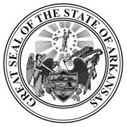 COMMISSION ON LAW ENFORCEMENT STANDARDS AND TRAININGPOLICE CANINE QUALIFICATIONCOMMISSION ON LAW ENFORCEMENT STANDARDS AND TRAININGPOLICE CANINE QUALIFICATION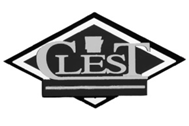 Department:Date:HandlerCanine NameAgeCLEST IDHandler CLEST IDLocation of Qualification:NARCOTIC DETECTION CANINE:NARCOTIC DETECTION CANINE:NARCOTIC DETECTION CANINE:NARCOTIC DETECTION CANINE:NOT TESTEDNOT TESTEDNOT TESTEDMarijuanaMarijuanaPass Fail Fail MethamphetamineMethamphetaminePass Pass Fail CocaineCocainePass Fail Fail Heroin	Heroin	Pass Pass Fail OtherPass Fail Fail OtherPass Pass Fail POLICE SERVICE/UTILITY CANINE:POLICE SERVICE/UTILITY CANINE:POLICE SERVICE/UTILITY CANINE:NOT TESTEDNOT TESTEDNOT TESTEDTemperamentPass Fail Fail Building SearchPass Pass Fail Not Tested ObediencePass Fail Fail Tracking	Pass Pass Fail Not Tested ApprehensionPass Fail Fail Area SearchPass Pass Fail Not Tested EXPLOSIVE DETECTION CANINE:EXPLOSIVE DETECTION CANINE:                                                                      NOT TESTED                                                                      NOT TESTED                                                                      NOT TESTED                                                                      NOT TESTED                                                                      NOT TESTEDPowders (black/smokeless/pyrodex)Powders (black/smokeless/pyrodex)Pass Fail Not Tested Commercial Dynamite/Ammonium Nitrate (ANFO)Commercial Dynamite/Ammonium Nitrate (ANFO)Commercial Dynamite/Ammonium Nitrate (ANFO)Pass Fail Not Tested C4/Flex XC4/Flex XPass Fail Not Tested T.N.T./Military DynamiteT.N.T./Military DynamitePass Fail Not Tested Primer CordPrimer CordPass Fail Not Tested Water-Gel/SlurriesWater-Gel/SlurriesPass Fail Not Tested Other:Pass Fail Not Tested COMMENTS BY QUALIFYING OFFICIAL:QUALIFYING OFFICIAL:QUALIFYING OFFICIAL:/PrintPrintSignatureSignatureCLEST IDContact Phone NumberContact Phone NumberContact Phone Number(     )     (     )     QUALIFYING OFFICIAL:QUALIFYING OFFICIAL:/PrintPrintSignatureSignatureCLEST IDContact Phone NumberContact Phone NumberContact Phone Number(     )     (     )     QUALIFICATIONREQUALIFICATIONBuilding Search TestBuilding Search TestBuilding Search TestBuilding Search TestBuilding Search TestBuilding Search TestLocation:     Location:     Location:     Location:     Location:     Location:     # of Rooms:     # of Rooms:     # of Rooms:     Blanks:     Blanks:     Blanks:     Set Time:     Set Time:     Set Time:     Set Time:     Set Time:     Set Time:     Type AidAmountAmountHide LocationHide LocationMISSTeam Rating:Team Rating:  Pass  Pass     Fail     FailComments:Comments:Comments:Comments:Comments:Comments:Qualifying Official:Qualifying Official:Qualifying Official:Qualifying Official:Qualifying Official:Qualifying Official:Vehicle Search TestVehicle Search TestVehicle Search TestVehicle Search TestVehicle Search TestVehicle Search TestLocation:      Location:      Location:      Location:      Location:      Location:      # of Rooms:      # of Rooms:      # of Rooms:      Blanks:      Blanks:      Blanks:      Set Time:      Set Time:      Set Time:      Set Time:      Set Time:      Set Time:      Type AidAmountAmountHide LocationHide LocationMISSTeam Rating:Team Rating:  Pass  Pass     Fail     FailComments:Comments:Comments:Comments:Comments:Comments:Qualifying Official:Qualifying Official:Qualifying Official:Qualifying Official:Qualifying Official:Qualifying Official:Luggage/Locker/Other Search TestLuggage/Locker/Other Search TestLuggage/Locker/Other Search TestLuggage/Locker/Other Search TestLuggage/Locker/Other Search TestLuggage/Locker/Other Search TestLocation:     Location:     Location:     Location:     Location:     Location:     # of Rooms:     # of Rooms:     # of Rooms:     Blanks:     Blanks:     Blanks:     Set Time:     Set Time:     Set Time:     Set Time:     Set Time:     Set Time:     Type AidAmountAmountHide LocationHide LocationMISSTeam Rating:Team Rating:  Pass  Pass     Fail     FailComments:Comments:Comments:Comments:Comments:Comments:Qualifying Official:Qualifying Official:Qualifying Official:Qualifying Official:Qualifying Official:Qualifying Official:Open Area Search TestOpen Area Search TestOpen Area Search TestOpen Area Search TestOpen Area Search TestOpen Area Search TestLocation:      Location:      Location:      Location:      Location:      Location:      # of Rooms:      # of Rooms:      # of Rooms:      Blanks:      Blanks:      Blanks:      Set Time:      Set Time:      Set Time:      Set Time:      Set Time:      Set Time:      Type AidAmountAmountHide LocationHide LocationMISSTeam Rating:Team Rating:  Pass  Pass     Fail     FailComments:Comments:Comments:Comments:Comments:Comments:Qualifying Official:Qualifying Official:Qualifying Official:Qualifying Official:Qualifying Official:Qualifying Official: